Figure 4s.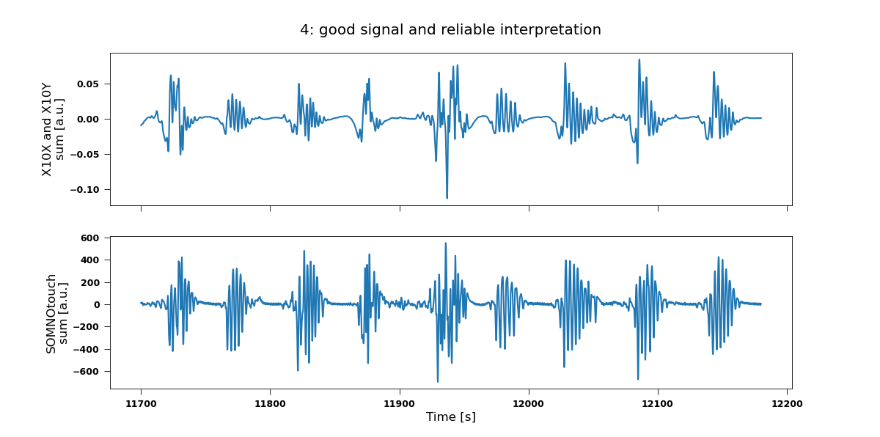 Example of grade 4 = good signal and reliable interpretation